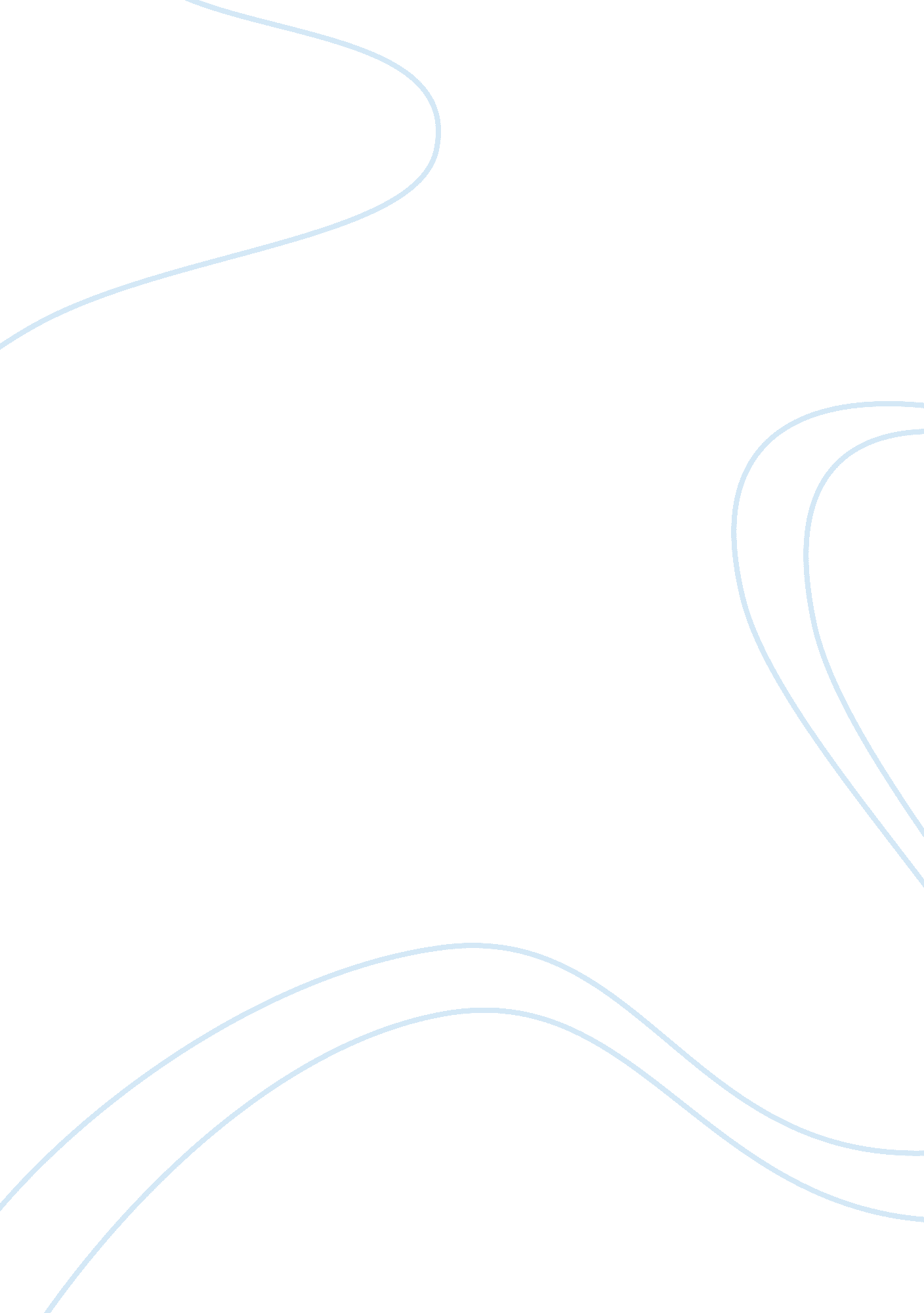 Cis chapter 3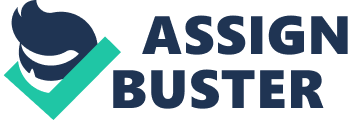 What type of terminal is in a retail store where a customer pays their bill? POSYou have a camera with a 24 MP resolution. How many pixels are represented by that resolution? 24 millionWhat is the electronic component that interprets and carries out the instructions that operate the computer? processorHow many peripheral devices can you connect (daisy chain) with one USB port? Just over 126 Which of the following is a network of several servers together in a single location? server farm 
server unit 
server mainframe 
server aggregate server farmYou have a new e-book reader and you are expecting to be away on a long hike with it. How many hours of reading can you get from it before needing to recharge it? 75 hoursWhat is the technology featured in the trend known as the Internet of Things? embedded computersWhat is the term for an ultrathin laptop that uses the Windows operating system? ultrabookYou keep hearing a colleague of yours use a term and you are unfamiliar with it. Ultimately, however, you realize that it is a synonym for the term port. What is it? JackYou need a version of Firewire technology that will support older Firewire devices, of which you have many, as well as newer ones. What word do you want to see in the specs? Backward Compatible Which of the following terms includes speakers, webcams, and printers that are attached to a computer? peripherals 
junk plugged in 
ports 
embedded computers Peripherals Which of the following occurs when the electrical supply or voltage increases more than five percent above the normal volts? brownout 
a complete melt-down man 
power surge 
911 Power surgeA large, expensive, powerful server that can handle hundreds or thousands of connected users simultaneously. MainframeWhat are the two main components on the motherboard? Memory and processorYour manager has asked you to shift usage and consumption of technology resources from a local environment managed by in-house IT staff to the Internet. What kind of computing will allow you to accomplish her goal? Cloud Which of the following cameras is a high-end digital camera that has interchangeable lenses and uses a mirror to display on its screen an exact replica of the image to be photographed? MMS 
convertible 
point-and-shoot 
SLR SLRYou are outside in a public park with your friend. Both of you have Wi-Fi devices. For the devices to communicate with each other, what is the maximum distance they can be apart? 300 ft Which of the following is an affordable and lightweight digital camera with lenses built into it and a screen that displays an approximation of the image to be photographed? point-and-shoot 
SLR 
MMS 
convertible Point-and-shoot Which of the following is not a determinant of the category in which a computer best fits? pixel count 
speed 
price 
processing power Pixel countWhat is the term for the smallest element in an electronic image? PixelForm the choices below, which type of computer could support the most (thousands) connected users. Supercomputer You need to set up a computer to store and deliver e-mail. Which of the following are you most likely to use? network server 
file server 
mail server 
home serve Mail serverShort text messages sent via a text message service are typically fewer than how many characters? 300 Which of the following exists in the form of a single circuit board? rack server 
tower server 
blade server 
bay server blade server Your data center is looking to conserve space in its server room. Which of the following are you most likely to choose as a result? tower server 
blade server 
indexed server 
print server blade serverIf you are looking to use a Bluetooth device and do not want to extend its range with additional equipment, which of the following is the approximate distance you can expect between your device and the device with which it is transmitting data? 33ft Your electric service has been failing with some frequency lately because of a lot of storms, and you are looking for more peace of mind when it comes to a reliable power source for your computer. Which of the following could help provide an alternate or backup power source? GPS 
Wi-Fi 
UPS 
server virtualization UPSYou are storing a new worksheet online for members of your project team to be able to share access to it. What kind of computing is this an example of? cloudA thin, lightweight mobile computer that has a touch screen. tablet Which of the following is NOT a likely complaint of someone who spends his or her workday using the computer? lower back pain 
eye strain 
high blood pressure 
muscle fatigue high blood pressure Which of the following is not a part of a server? processor 
network connections 
storage 
bundled software bundled softwareA computer with a screen in its lid and a keyboard in its base. notebook You go to your local town utility in order to pay your gas bill. Which of the following are you most likely to use? vending kiosk 
financial kiosk 
visitor kiosk 
utility kiosk financial kioskWhich of the following are the fastest, most powerful computers — and the most expensive? supercomputers Which of the following is housed in a bay within a metal frame? rack server 
tower server 
blade server 
bay server Rack serverYou have purchased a surge protector and you are happy with it, in part because it has the appropriate Joule rating. To protect your equipment, your power strip should have a Joule rating of what? 600 You have just designed a device-tracking app for sale in the app marketplace. Which of the following are you least likely to use in your app? GPS 
Wi-Fi 
UNIX 
IP addresses UNIX You are looking for a general-purpose port to connect two devices together. Which of the following is your best bet? Thunderbolt 
DVI 
HDMI 
Mini HDMI ThunderboltA computer salesman refers to the shape and size of your new computer by a specific term. What term does he use? Form factorA friend of yours was talking on a mobile phone and her attention was diverted from something that was happening around her while she was on the phone. What phenomenon does this illustrate? Intentional blindnessYou are inside a sports arena with your friend. Both of you have Wi-Fi devices. For the devices to communicate with each other, what is the maximum distance they can be apart in this closed space? 100 ft Which of the following is the process of initiating contact between two Bluetooth devices and allowing them to communicate with each other? streamlining 
discovering 
docking 
pairing PairingYou need to store and manage all the Microsoft Office files for your office. Which of the following are you most likely to use? Storage serverWhich of the following may need to happen before your Bluetooth headset can communicate with your smartphone? They might need to be pairedYour Bluetooth headset is waiting for another Bluetooth device to locate its signal. What is this mode known as? discoverable modeA thief has unfortunately captured your ATM card number by placing a panel on top of the face of an ATM, which was virtually undetectable to you. What is this technology called? SkimmerWhat is another name for a standby UPS? Offline UPSWhich of the following would allow you to capture a series of images with your camera in rapid succession? 
a) rapid mode 
b) burst mode 
c) quick mode 
d) shooting modeBurst modeWhich of the following is not true of the thin client on your desk at your office? 
a) It has extensive capabilities. 
b) It does not contain a hard disk. 
c) It looks like a desktop computer. 
d) It accesses data via the Internet. It has extensive capabilitiesWhich of the following is an external device that provides connections to peripheral devices through ports built into the device? 
a) port replicator 
b) universal serial bus port 
c) wireless port adapter 
d) docking stationPort replicatorAt your local supermarket there is a kiosk that allows you to rent your favorite movie on DVD. Of which of the following is this an example? 
a) media kiosk 
b) film kiosk 
c) vending kiosk 
d) photo kioskvending kioskWhich of the following do large corporations use for business activities like billing millions of customers, preparing payroll for thousands of employees, and managing millions of items in inventory? 
a) embedded computers 
b) supercomputers 
c) mainframes 
d) mobiles devicesmainframesWhich kind of keyboard projects an image of a keyboard on a flat surface? 
a) automatic 
b) virtual 
c) digital 
d) embeddedvirtualWhich of the following types of computers targets a specific audience and offers high-quality audio, video, and graphics with optimal performance for sophisticated single-user and networked or Internet multiplayer games? 
a) multiplayer 
b) gaming desktop 
c) handheld 
d) encapsulatedgaming desktopWhich of the following is held with both hands and controls the movement and actions of players or objects in video games or computer games? 
a) joystick 
b) dance pad 
c) gamepad 
d) balance boardgamepad ONCIS CHAPTER 3 SPECIFICALLY FOR YOUFOR ONLY$13. 90/PAGEOrder NowTags: Bluetooth Digital Camera Microsoft Office Smartphone 